國立花蓮高工108學年度第二學期合作教育盃班際球賽得獎班級高二男生排球第一名 電二甲    第二名 機二乙    第三名 電二乙    第四名 機二甲第一名  電二甲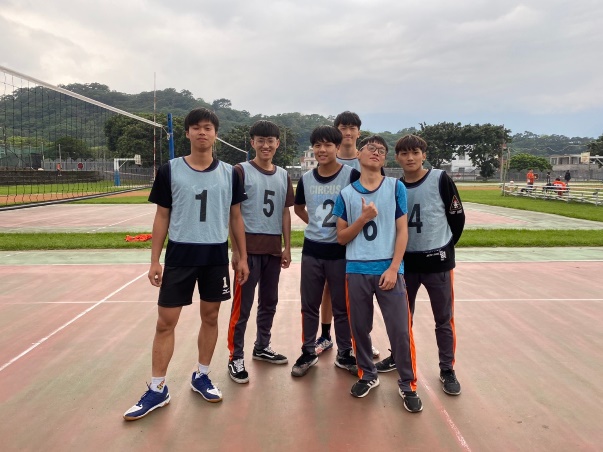 第一名  電二甲第一名  電二甲第一名  電二甲第二名  機二乙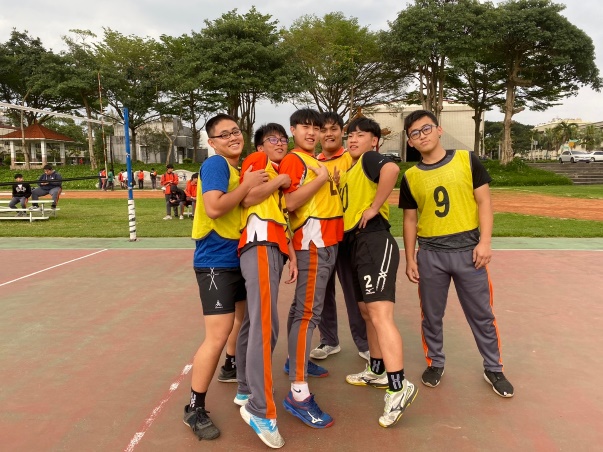 第二名  機二乙第二名  機二乙第二名  機二乙第三名  電二乙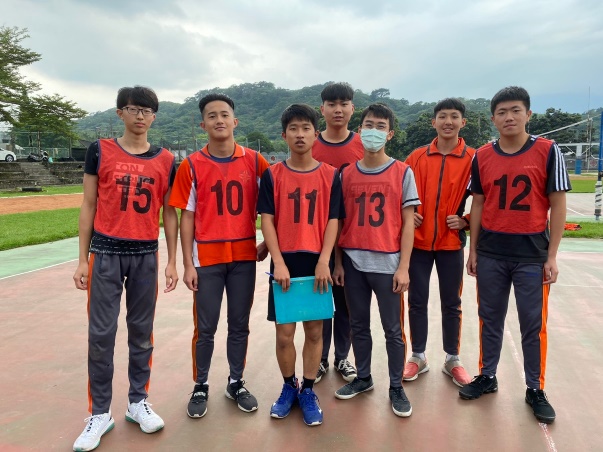 第三名  電二乙第三名  電二乙第三名  電二乙第四名  機二甲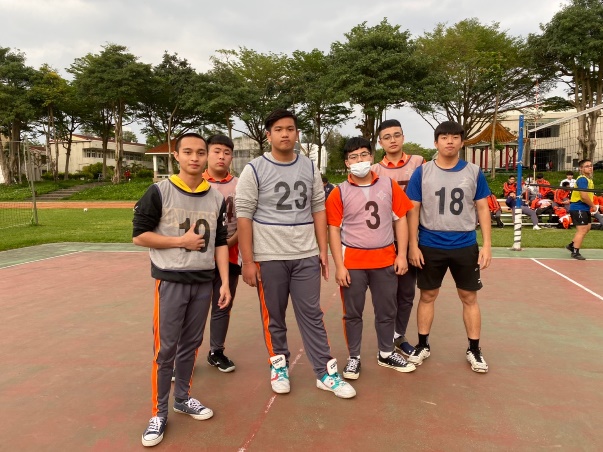 第四名  機二甲第四名  機二甲第四名  機二甲班級姓名班級姓名班級姓名班級姓名電二甲潘弘傑機二乙張家維電二乙李杰機二甲林柏均電二甲徐柏鈞機二乙廖威駿電二乙林榮恩機二甲蔡伯彣電二甲黃心保機二乙吳鴻翔電二乙葉侑倫機二甲彭康瑋電二甲王黃泓智機二乙王琪柏電二乙許柏恩機二甲鄭羽佑電二甲吳成威機二乙林立玄電二乙游冷家禾機二甲楊范振傑電二甲李恒宇機二乙吳承祥電二乙任財昇機二甲洪皇恩電二甲伊時中機二乙呂和奕電二乙陳靖諺機二甲林東葳電二甲賴廖清機二乙陳楊俞政電二乙張慶渝機二甲林瑋恩電二甲彭國濱機二乙江騰電二乙王浩荃機二甲林宸安電二甲陳駿棋機二乙鍾景翔電二乙簡睿翔機二甲潘光泰電二甲蔡凱睿機二乙林宇軒電二乙張柏恩機二甲林豐晉電二甲姜程瀚機二乙翁林蔚電二乙張赫機二甲吳崇宇